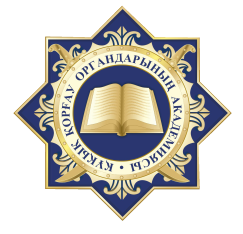 Академия правоохранительных органов при Генеральной прокуратуре Республики КазахстанУважаемые дамы и господа!Академия правоохранительных органов при Генеральной прокуратуре Республики Казахстан совместно с Библиотекой Первого Президента Республики Казахстан – Лидера Нации проводят международный конкурс на тему:	«Лучшее вузовское издание в сфере правоохранительной деятельности».Конкурс проводится с целью определения лучших авторских проектов, популяризации лучших достижений издательств, повышения уровня редакционно-издательской подготовки, полиграфического исполнения и художественного оформления учебников, учебных пособий, методической литературы, а также научных, научно-популярных, справочных и других видов вузовских изданий для магистрантов, аспирантов и докторантов, действующих в структуре высших учебных заведений правоохранительных органов. К участию в Конкурсе приглашаются: авторы, издательства, редакционно-издательские отделы, учебные и научные подразделения,  выпускающие издания учебного и  научного назначения, а также вузовские издательства стран Ближнего и Дальнего зарубежья, выпускающие учебную и научную литературу для вузов с правоохранительным уклоном.Авторы /авторские коллективы/ организации  участвуют в конкурсе на основании заявок (анкеты участника) и представления своих печатных изданий в оргкомитет конкурса.Конкурс  проводится с 1 июня 2016 г. по 1 декабря 2016 г.На конкурс принимаются научные и учебные издания на казахском, русском и английском языках,  вышедшие в свет в 2011-2016 годах, по одному экземпляру каждого наименования. Присланные на конкурс издания возврату не подлежат.Конкурс проводится по следующим номинациям:Лучшее издание в сфере профилактики и прогнозирования правонарушений;Лучшее издание в сфере прокурорского надзора и соблюдения законности;Лучшее издание в области уголовной политики;Лучшее издание в сфере взаимодействия правоохранительных органов;Лучшее издание по противодействию отдельных видов преступлений;Лучшее издание в пенитенциарной сфере;Лучшее издание в сфере обеспечения информационной безопасности;Лучшее издание по антикоррупционной деятельности государства;Лучшее издание, посвященное проблемам уголовного процесса, криминалистики и теории ОРД;Лучшее издание по противодействию административных правонарушений. Лучшее издание по профилактике наркомании и наркобизнеса.Подведение итогов конкурса и награждение победителей состоится 6 декабря . Мероприятие приурочено к празднованию Дня образования органов прокуратуры Республики Казахстан. Адрес: г. Астана, Есильский район, ул. Енбекшилер, 10 в здании Библиотеки Первого Президента Республики Казахстан – Лидера Нации.Победителей Конкурса определяет жюри путем тайного голосования.Победители Конкурса награждаются дипломами лауреатов конкурса, нагрудным знаком лауреата и памятными призами.Адрес оргкомитета:Республика  Казахстан, 010000, г. Астана, ул. Омарова, д. 60. Академия правоохранительных органов при Генеральной прокуратуре Республики Казахстан. С пометкой: На конкурс «Лучшее вузовское издание в сфере правоохранительной деятельности».Контактное лицо: Ковтун Валентина Александровна. Раб.тел: 8(716 51)68099, сот.+77017402108e-mail: valentina_kovtun64@mail.ru.Анкета участника конкурса«Лучшее вузовское издание в сфере правоохранительной деятельности»Общая информацияФамилия, имя, отчество (полностью):........................................................................................................................................Дата рождения........................................................................................................................................Образование........................................................................................................................................Место работы........................................................................................................................................Телефон,E-mail..........................................................................................................................................Государство, область, район, город...........................................................................................................................................Почтовый индекс,улица, дом, корпус, квартира...........................................................................................................................................Название книги..........................................................................................................................................Номинация...........................................................................................................................................2.______________________ (указывается Ф.И.О.соискателя) настоящей заявкой выражает желание принять участие в конкурсе «Лучшее вузовское издание в сфере правоохранительной деятельности», организованного ГУ «Академия правоохранительных органов при Генеральной прокуратуре Республики Казахстан» и Библиотекой Первого Президента Республики Казахстан – Лидера Нации.________________________\____________________\(Ф.И.О. соискателя              и его подпись)Дата заполнения: «_____»____________________2016г.Назарбаев Центр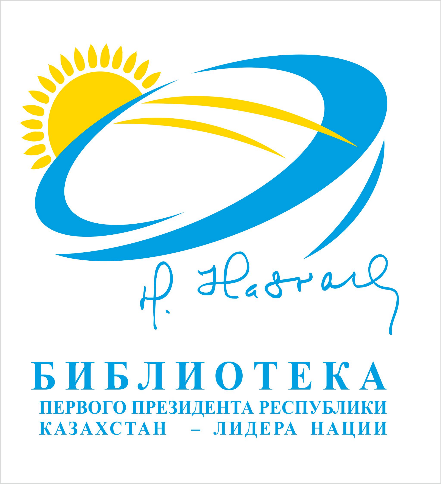 Библиотека Первого Президента Республики Казахстан – Лидера Нации